Fall 2021Museum Seminar ScheduleSeminars begin at 3:30 pm Main Gallery of Foster HallFOLLOW THE LSUMNS!Fall 2021Museum Seminar ScheduleSeminars begin at 3:30 pm Main Gallery of Foster Hall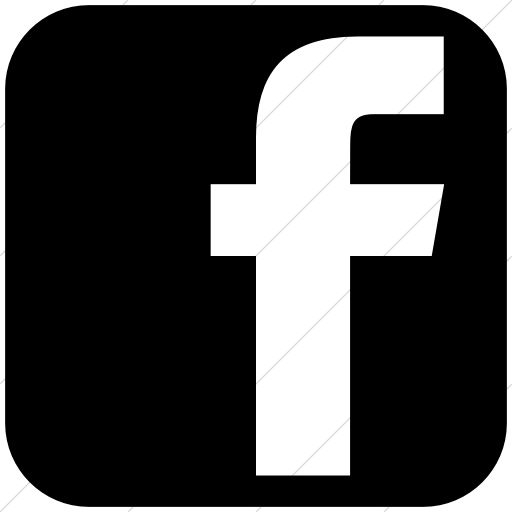 @LSU Museum of Natural ScienceFall 2021Museum Seminar ScheduleSeminars begin at 3:30 pm Main Gallery of Foster Hall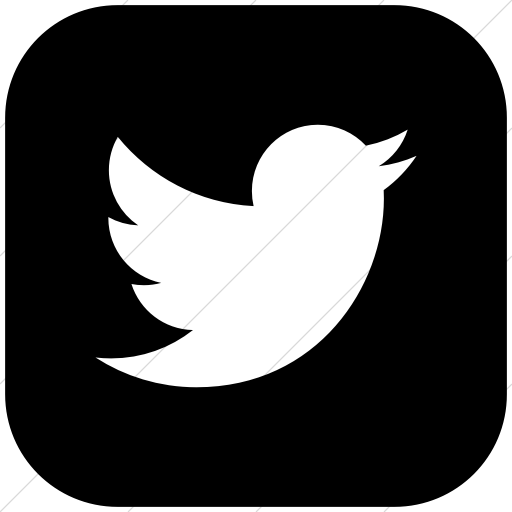 @LSU_MNS | #MuseumSeminarFall 2021Museum Seminar ScheduleSeminars begin at 3:30 pm Main Gallery of Foster Hall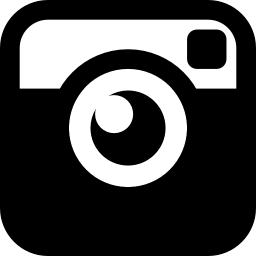 @LSU_MNSSeptember 3rd  -TraveloguesSeptember 10th -No Seminar (Center for Collaborative Knowledge Event)September 17th -Dr. Silu WangPhD from the University of Berkley California; current postdoc at UC BerkleyTitle: TBA September 24th -Dr. Hannah Frank Assistant professor in the Department of Ecology and Evolutionary Biology at Tulane University Title: TBAOctober 1st -Dr. Don Shepard Assistant professor in the Department of Biology at LA Tech UniversityTitle: TBAOctober 8th -Dr. Emily Kane Assistant professor in the Department of Biology at LA Lafayette University Title: TBAOctober 15th -Dr. Brandon Hedrick Assistant professor in the Department of Cell Biology and Anatomy at LSU Health Sciences CenterTitle: TBAOctober 22nd -No Seminar: Fall BreakOctober 29th -Dr. Arthur Porto Assistant professor in the Department of Biology (SEE) at LSU Title: TBANovember 5th -No SeminarNovember 12th -Dr. Anna Tigano – Zoom PhD from Queen’s University; current postdoc at the University of British Columbia OkanaganTitle: TBANovember 19th -No Seminar November 26th -No seminar: Thanksgiving HolidayDecember 3rd -Dr. Angelo Soto-Centeno (Faculty; Rutgers)Assistant professor in the Department of Earth and Environmental Sciences at Rutgers University Title: TBA